INDICAÇÃO Nº                        Assunto: Solicita ao Setor de Obras a poda de árvore localizada na Rua Rosalia Marenghe Soranz 121, no Bairro Colina II. Conforme esclarece.                                     Senhor Presidente:                       CONSIDERANDO que atendendo à solicitação dos moradores, a árvore está com os galhos muito altos chegando nos fios de alta tensão, assim quebrando os fios de energia e telefone e podendo causar curto circuito na rede elétrica.                                 INDICO, ao Senhor Prefeito Municipal, nos termos do Regimento Interno desta Casa de Leis, se digne determinar ao setor de Obras para poda na árvore localizada na Rua Rosalia Marenghe Soranz 121, no Bairro Colina II.                        SALA DAS SESSÕES, 15 de julho de 2020.                                               FERNANDO SOARES                                                       Vereador PSDB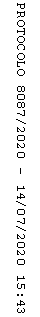 